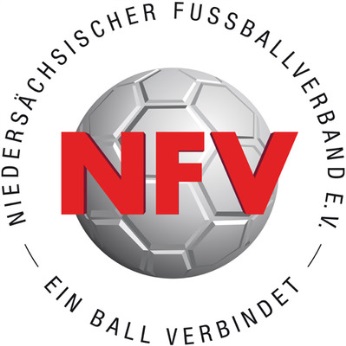 Liebe Sportfreunde,der Ausschuss für Qualifizierung des NFV Kreis Emslandführt in Kooperation mit dem Kreissportbund Emslanddie nachfolgende Fortbildung durch undlädt dazu recht herzlich ein: 07.03.2023Trainerfortbildungen im EmslandAnmeldung über Spiele Plus https://www.dfbnet.org/coach/NFV?sec=01JKKCV914000000VV0AG811VT1S4DGO&cat=01KQJ8STRK000000VV0AG80NVVV1RVA0Diese Fortbildungen sind für alle, die sich für den Fußball einsetzen und einfach mal was über die nachfolgenden Themen wissen wollen. Erreichen möchten wir alle Betreuer, Übungsleiter, Eltern und andere Interessierte (mit oder ohne Lizenz)  Termine:Anmeldungen sind ausschließlich über das dfbnet möglich. Für Fragen stehe ich  (01715822375) gerne zur Verfügung.  					Kerstin Kossen 					NFV-Kreis Emsland 					Ausschuss für Qualifizierung29.04.2023Thema: Das 4 Phasen-ModellOrt: Grün-Weiß LehrteUhrzeit: 09.00 Uhr – ca. 16.00 UhrAnerkennung: 8 LEReferent: Rainer SobiechLehrgangsnr.: 23-D-01453  Lehrgangsleitung:Kerstin Kossen22.05.2023Thema: Mit Kreativität Fußball spielenOrt: VFL HerzlakeUhrzeit: 18.00 – 21.00 UhrAnerkennung: 5 LEReferent: Thomas RodenbücherLehrgangsnr.: 23-D-01454Lehrgangsleitung:Kerstin KossenWeitere Fortbildungsveranstaltungen sind in Planung10.06.2023 in Sögel  18.09.2023 Union Meppen  